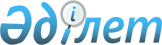 О внесении изменений и дополнения в решение акима города Костаная от 10 февраля 2014 года № 2 "Об образовании избирательных участков на территории города Костаная"
					
			Утративший силу
			
			
		
					Решение акима города Костанай Костанайской области от 29 октября 2015 года № 6. Зарегистрировано Департаметом юстиции Костанайской области 23 ноября 2015 года № 6013. Утратило силу решением акима города Костаная Костанайской области от 16 ноября 2018 года № 3
      Сноска. Утратило силу решением акима города Костаная Костанайской области от 16.11.2018 № 3 (вводится в действие по истечении десяти календарных дней после дня его первого официального опубликования)
      В соответствии со статьей 23 Конституционного закона Республики Казахстан от 28 сентября 1995 года "О выборах в Республике Казахстан" по согласованию с городской избирательной комиссией РЕШИЛ:
      1. Внести в решение от 10 февраля 2014 года № 2 "Об образовании избирательных участков на территории города Костаная" (зарегистрировано в Реестре государственной регистрации нормативных правовых актов под № 4493, опубликовано 27 марта 2014 года в газете "Наш Костанай") следующие изменения и дополнение:
      в приложении к указанному решению избирательные участки № 4, № 10, № 19, № 30, № 33, № 36, № 41,№ 45, № 46, № 47, № 52, № 65, № 74 изложить в новой редакции, согласно приложению 1 к настоящему решению;
      дополнить приложение к указанному решению избирательным участком № 851 согласно приложению 2 к настоящему решению.
      2. Контроль за исполнением настоящего решения возложить на руководителя государственного учреждения "Аппарат акима города Костаная".
      3. Настоящее решение вводится в действие со дня его первого официального опубликования.
      СОГЛАСОВАНО   
      Председатель городской   
      избирательной комиссии   
      ______________ С. Шарипова   
      Избирательный участок № 4
      В границах: от реки Тобол по логу Костанай-сай до улицы И. Сьянова, по улице И. Сьянова (четная сторона с № 16 по 28) до улицы Л. Толстого, по улице Л. Толстого (четная сторона с № 20 по № 42) до проспекта Абая, по проспекту Абая (№ 164) до проспекта Аль-Фараби, по проспекту Аль-Фараби (нечетная сторона с № 43 по № 45) до улицы 5 апреля, по улице 5 апреля (четная сторона) до улице Пушкина, по улице Пушкина (нечетная сторона с № 1 по № 35) до улице Набережная, по улице Набережная (четная сторона с № 54 по № 60) до реки Тобол.
      Входят дома: по улице 5 апреля № 7, 26/7, 56/2, 64а, 67; по проспекту Абая № 164; по проспекту Аль-Фараби № 3, 8, 9, 10, 11, 13, 13/1, 13/7, 15, 15/1, 15/3, 15/5, 19, 20, 22, 23, 29, 31, 32, 36а, 37, 38, 40а, 43, 43а, 44, 45, 59; по улице Буденного № 3, 4, 5, 6, 7, 8, 9, 10, 10а, 10б, 12, 13, 15, 16, 16/1, 16/8, 17, 18, 19, 20, 21, 22, 23, 24, 25, 26, 27, 28, 29, 30; по улице Гоголя № 2, 8, 10, 12, 12а, 14, 16, 18; по улице Г. Каирбекова № 52, 54, 56, 60, 61, 63, 65, 68, 70, 77, 78, 85, 87, 89, 96, 98; по улице Колесная № 1, 2, 2/1, 3, 6, 7, 8, 9, 11, 13, 15; по улице Красный Кузнец № 1, 2, 3, 3/1, 3/2, 3/3, 3/4, 3/5, 3/7, 3/9, 3/11, 3/13, 3/15, 3/17, 3а, 4, 5, 6, 7, 8, 10, 11, 12, 14, 15, 16, 17, 19а, 20, 21, 22, 24, 27, 27а, 28, 29, 30, 31, 33, 34, 35, 37, 38, 39, 40, 41, 43, 44, 46, 48, 50, 54, 56, 58, 60, 61/1, 62, 62/2, 64/1, 66/1, 68, 70, 72; Набережная № 1, 1а, 1б, 2, 5, 5а, 6, 7, 8, 9, 9а, 11, 12, 12/2, 13, 14, 15, 16, 17, 17а, 18, 18а, 20, 22, 24, 24/1, 31, 32, 33, 36/2, 37, 38/1, 38/2, 38/3, 38/4, 42, 42/1, 42/2, 42/3, 42/4, 42/5, 42/6, 44, 44/1, 44/3, 48, 48а, 50, 50/3, 50/4, 51, 52, 53, 54, 55, 56, 56а, 56б, 56г, 56д, 56/1, 56/2, 56/3, 56/4, 56/5, 56/7, 56/10, 56/12, 57, 58, 59, 61, 61а, 63, 67, 69, 71; по улице Пионерская № 1, 2, 2/1, 3/1, 4, 5/1, 9, 10, 11, 12, 13, 15, 17, 18, 19, 21, 24, 24/1, 25/1, 26, 27, 28, 29, 30, 31, 33, 34, 35, 37, 39, 41, 43, 45, 47, 49, 49/1, 51, 53а; по улице Пушкина № 3, 5, 7, 9, 11, 13, 15, 17, 17а, 19, 19а, 27, 27а, 29/1, 29/2; по улице И. Сьянова № 16, 18, 20, 20а, 22, 23, 24, 26, 30, 32, 34, 34/1, 36, 39, 40, 41, 42, 43, 43а, 44, 45, 49/1, 51, 53, 55, 57, 59, 61, 62, 63, 64, 65, 66, 67, 68, 69/6, 70, 72, 73, 73/1, 74, 74/1, 75, 76, 77, 77/1, 79, 81, 83, 85; по улице Тарана № 2а, 2б, 4, 8, 11, 12, 17, 18, 19, 20, 21, 23, 26, 27, 28, 30, 32; по улице Л. Толстого № 1, 2а, 8, 11, 11а, 13, 15, 17, 20, 24, 24/1, 26, 26а, 30; по улице Юный боец № 1, 1а, 2, 3, 4, 5, 6, 7, 8, 9, 10, 14, 15, 16, 20, 21, 23, 24, 25, 26, 30, 32, 36, 38, 38а.
      Местонахождение участка: город Костанай, улица Г. Каирбекова, 75, здание КГУ "Костанайская коррекционная школа управления акимата Костанайской области".
      Избирательный участок № 10
      В границах: от линии железной дороги по улице Рабочая (нечетная сторона) до улицы А. Бородина, по улице А. Бородина (нечетная сторона 213а) до улицы Ю. Гагарина, по улице Ю. Гагарина (нечетная сторона № 139) до улицы Шайсултана Шаяхметова, по улице Шайсултана Шаяхметова (нечетная сторона № 149) до улицы Победы, по улице Победы (четная сторона с № 72 по № 106) до линии железной дороги.
      Входят дома: по улице А. Бородина № 142, 144, 151, 153, 155, 157, 159, 161, 165, 167, 169, 171, 173, 175, 177, 179, 181, 183, 185, 187, 189, 191, 193, 197, 197а, 199, 199а, 201, 203, 205, 207, 209, 211, 213а; по улице Ю. Гагарина № 139, 149, 151, 151а, 153, 155, 157, 161, 163, 165, 167, 168, 168/3, 169, 171, 177, 180, 181, 183, 185, 209; по улице Дзержинского № 59а, 61, 61/1, 61б, 92; по улице Железнодорожная № 81, 83, 85, 87, 89, 91, 91а, 93, 95, 97, 99, 101, 103, 105, 105/1, 105/3, 105/5, 105/5а, 105/7, 106, 107, 107/2, 107/4, 107/6, 107/8, 107/10, 107/12, 109, 109а, 111, 113, 115, 117, 119, 134, 138, 140, 143/4, 144, 146, 148, 150, 152, 156, 158, 160, 162, 164, 166, 168, 170, 172, 174, 176; по улице Б. Майлина № 56, 58, 60, 62, 64, 66, 68, 72, 74, 76, 79, 83, 85; по улице Шайсултана Шаяхметова № 149; по улице Победы № 74, 76, 78, 78/2, 78/4, 78/6, 78/8, 78/10, 78/12, 80/3, 80/5, 80/7, 80/9, 80/11, 80/13, 82, 82а, 84, 84а, 86, 92, 96, 98, 100, 104, 106; по улице Рабочая № 159; по улице Урицкого № 21, 23, 55, 57, 59, 61, 61а, 63, 63/1, 63/3, 63/5, 63/7, 63/9, 63/11, 65, 65/2, 65/4, 65/6, 65/8, 67, 70, 71, 72, 73, 74, 76, 78, 80, 80/1, 80/1а, 80/2, 80/4, 80/6, 80/7, 80/8, 80/9, 80/10, 80/12, 82, 86, 88, 90, 92, 94, 96, 98, 100, 102, 104, 106,108; по улице Шевченко № 67, 69, 71, 73, 75, 75а, 77, 83, 85, 87, 89, 91, 93, 107, 109, 111, 113, 127, 130, 136, 138, 140, 142, 144, 144/1, 146, 148, 150, 154, 156, 158а, 162, 166, 168, 170, 172, 176, 178.
      Местонахождение участка: город Костанай, улица А. Бородина, 138/1, здание КГКП "Костанайский профессионально-технический колледж" управления образования акимата Костанайской области.
      Избирательный участок № 19
      В границах: от линии железной дороги, включая дома по улицам Авиационная, Высокая, Линейная, Мостовая, Пикетная, Путейская, Сарбайская, Троицкая до улицы Дощанова, по улице Дощанова, не включая дома по этой улице до улицы Темирбаева, по улице Темирбаева (нечетная сторона с № 11 по № 15) до проспекта Аль-Фараби, по проспекту Аль-Фараби (четная сторона) вдоль границы городской больницы, не включая ее территорию до улицы Дзержинского, по улице Дзержинского (нечетная сторона с № 11 по № 53) до улицы Победы, по улице Победы (нечетная сторона с № 225 по № 237) до линии железной дороги.
      Входят дома: улица Авиационная № 1, 1а, 1б, 1в, 2, 3, 4, 5, 6, 7, 8, 9, 10, 11, 12, 13, 14, 15, 16, 17, 18, 19, 20, 21, 23, 24, 25, 26, 27, 28, 29, 34, 36, 42, 46, 46а, 50; по проспекту Аль-Фараби № 139а, 141, 141/1, 141/2, 141/3, 141/4, 141/6, 141/8, 141/9, 141/11, 141/13, 143, 145, 158/1, 158/6; по улице Амангельды № 220/5, 223/1, 223/2, 223/3, 223/4, 223/5, 223/6, 223/7, 223/8, 223/9, 225, 229; по улице Вокзальная № 4, 6, 8, 26, 28, 30, 32, 32А, 34, 36, 44, 44А, 46, 67, 69, 71, 87, 89, 91, 93, 95, 97, 99, 101, 103, 105; по улице Высокая № 1, 2, 3, 4, 6, 7, 7а, 8, 9; по улице Дзержинского № 9/1, 9/2, 9/3, 9/4, 9/6, 9/8, 9/9, 9/10, 9/12, 11, 13, 15, 17, 19, 21, 25, 26, 27, 29, 31, 33, 35, 37, 39, 43, 43/1, 43/2, 43/3, 43/3А, 43/4, 43/6, 43/7, 43/8, 43/10, 43/12, 45, 49, 51, 53; по улице Линейная № 2/2, 14, 20, 21, 22, 23, 24; по улице Мостовая № 1, 1а, 2, 5Б, 6, 7, 8, 11, 12/2, 13, 15, 16, 18, 23, 25, 27; по улице Перронная № 3, 4, 10, 18; по улице Пикетная № 6, 6А, 11; по улице Победы № 225, 227, 229, 231, 233, 235, 237, 239; по улице Путейская № 1, 2, 3, 4, 5, 6, 7, 8, 9, 10; по улице Пушкина      № 193, 197, 201, 226, 228, 228а, 230,232, 232а, 234, 236; по улице Сарбайская № 10, 28, 34; по улице Тарана № 173, 183, 185, 187, 189, 196, 198, 200, 202, 204, 206,208, 210, 210а; по улице Темирбаева № 3а, 5, 11, 11/1, 13, 15, 39, 46, 48, 56, 57а, 58, 59, 61, 63, 65, 67, 69, 71, 73, 74, 77, 79, 80, 81, 82, 84, 111, 111а, 11г; по улице Троицкая № 1, 1А, 1Б, 2, 3, 3а, 4, 5, 6, 7, 8, 9, 11, 15.
      Местонахождение участка: город Костанай, улица Перронная, 20, здание ГККП "Костанайский областной кукольный театр".
      Избирательный участок № 30
      В границах: от линии железной дороги по улице Орджоникидзе до улицы Герцена, по улице Герцена (нечетная сторона) до улицы Урожайная, по улице Урожайная (четная сторона с № 18а по № 20) через территорию квартала в районе призывного пункта до улицы Зерновая, по улице Зерновая (нечетная сторона) до улицы С. Кубеева, по улице С. Кубеева (нечетная сторона с № 19 по № 25) до Герцена, по улице Герцена (нечетная сторона), до улицы Киевская, по улице Киевская до линии железной дороги.
      Входят дома: по улице Автомобильная № 14, 16, 16/1,18, 18А, 19, 20; по улице Герцена № 2, 2а, 4, 4а, 4б, 5, 7, 7А, 8, 8а, 10, 12, 15; улице Зерновая № 12, 12/1, 12/3, 12/5, 15, 16, 19, 21, 21а, 22, 22а, 23, 26, 30; по улице Кубеева № 19, 21, 23, 25; по улице Сейфуллина № 2, 3, 5, 7, 13; по улице Урожайная с № 18,18а, 20.
      Местонахождение участка: город Костанай, улица Герцена, 3, здание КГКП "Костанайский политехнический колледж" управления образования акимата Костанайской области.
      Избирательный участок № 33
      В границах: от улицы Г. Каирбекова по улице Киевская (четная сторона с № 18 по № 26) до улицы Герцена, по улице Герцена (четная сторона № 30) через территорию микрорайона в районе школы № 3 до улицы Г. Каирбекова, по улице Г. Каирбекова (нечетная сторона с № 369 по № 383) до улицы Киевская.
      Входят дома: по улице Герцена № 26/1, 30, 30/1; по улице Г. Каирбекова № 369, 369/1, 371, 371\1, 373, 375, 377, 383, 385, 385/1; по улице Киевская № 18, 18а, 20, 22, 24, 26.
      Местонахождение участка: город Костанай, улица Герцена, 28, здание ГУ " Школа-гимназия № 3 отдела образования акимата г. Костаная".
      Избирательный участок № 36
      В границах: от улицы Г. Каирбекова по улице Курганская, не включая дома по этой улице, через территорию микрорайона в районе школы № 22 до ул. Герцена, по улице Герцена до улицы Текстильщиков, по улице Текстильщиков (четная сторона № 16, 18, нечетная сторона № 17, 19, через территорию микрорайона до улицы Г. Каирбекова, по улице Г. Каирбекова, включая дома № 395, 399, 399/1, 403, 405, 407, 409, 411 по этой улице, до улицы Курганская.
      Входят дома: по улице Герцена № 46/1, 60а, 62; по улице Г. Каирбекова № 389/1, 391, 395, 399, 399/1, 401, 403, 405, 407, 409, 411; по улице Текстильщиков № 10, 10А,10/5, 12Б, 14, 16, 17, 18, 19.
      Местонахождение участка: город Костанай, улица Герцена, 40/1, здание ГУ "Средняя школа № 22 отдел образования акимата г. Костаная".
      Избирательный участок № 41
      В границах: от реки Тобол до улицы Маяковского, по улице Маяковского (нечетная сторона № 97) через территорию микрорайона до проспекта Абая, по проспекту Абая (четная сторона с № 28 по № 32) вдоль границы территории школы № 23, не включая ее территорию, до улицы Воинов интернационалистов, по улице Воинов интернационалистов (четная сторона № 2, 2а) до реки Тобол, микрорайон Наурыз.
      Входят дома: по проспекту Абая № 28, 28/1, 28/3, 28/4; по улице Воинов интернационалистов № 1\1, 2, 2а, 2/1, 10, 20; по улице Маяковского № 97, 101/1; микрорайон Наурыз № 1, 2, 2а, 2/1, 3, 3А, 3Б, 3/9, 4, 4/1, 4а, 6, 6А, 6Б, 6В, 7, 8, 8а, 9, 9/1, 21.
      Местонахождение участка: город Костанай, проспект Абая, 28, здание Костанайского государственного университета имени А. Байтурсынова (сельскохозяйственный институт).
      Избирательный участок № 45
      В границах: от западной границы города, включая территорию аэропорта, до улицы Карбышева, по улице Карбышева (четная сторона) через территорию микрорайона до западной границы города.
      Входят дома: Аэропорт № 1,4, 3, 13А, 21А; по улице Полевая № 2, 8, 10, 12, 14, 16, 18, 20, 22, 26; по улице Уральская № 2, 2а, 3, 4, 4/1, 6, 6/1, 6/4, 7, 8, 9, 11, 13, 15, 17, 19, 21, 23, 29, 37, 37/1; по переулку Уральский № 4, 6, 6/1, 8, 10.
      Местонахождение участка: город Костанай, улица Уральская, 12, здание ТОО "Спецмонтаж".
      Избирательный участок № 46
      В границах: от улицы Соколовская по улице М. Хакимжановой (четная сторона с № 118а по № 156) через территорию западного микрорайона до улицы Карбышева, по улице Карбышева (нечетная сторона с № 1 по № 9) до улицы В.М. Комарова, по улице В.М. Комарова (нечетная сторона с № 101 по № 131) до улицы Соколовская, по улице Соколовская (четная сторона с № 16 по № 24) до улицы М. Хакимжановой.
      Входят дома: по улице Джангильдина № 5, 17, 17а, 17б,19, 21, 25, 27, 29, 31, 33, 35, 36, 37, 38, 39, 40, 42, 44, 46, 48, 50, 52, 54, 56, 58, 60, 62, 64, 66, 68, 70, 72; по улице Карбышева № 1, 2/1, 3, 5, 5/1,7, 9; по улице В.М. Комарова № 101, 103, 105, 107, 109, 111, 113, 119, 121, 123, 125, 127, 129, 131; по улице Панфилова № 1, 1а,2, 3, 4, 4/1,8, 9, 10, 11, 12, 13, 14, 15, 16, 17, 18, 19, 20, 21, 22; по улице Рудненская № 1, 2, 3, 4, 5, 6, 6/1, 6/2, 6/3, 6/4, 6/5, 6/6, 6/7, 6/9, 6/10, 6/11, 6/12, 7, 7а,8, 9, 10, 10а, 14, 15, 16, 17, 18, 18/1, 18/2, 18/3, 18/4, 18/5, 18/6, 18/7, 18/8, 18/9, 18/10, 18/11, 18/12, 18/13, 18/14, 18/15, 18/16, 19, 20, 20/1, 21, 21/2, 21/3, 21/4, 21/5, 21/6, 21/8, 21/9, 21/10, 21/11, 21/12, 22, 23, 24, 26, 28, 28/1, 28/4, 28/5, 28/6, 28/7, 28/8, 28/9, 28/10, 28/11, 28/12, 28/13, 28/14, 30, 30а по переулку Рудненскому № 6/1, 6/7, 6/8, 6/10, 6/12, 18/4, 21/3, 21/6, 21/7, 28/1, 28/3,; по улице Соколовская № 16, 18, 18/1, 18/2, 18/3, 18/4, 18/5, 18/6, 18/7, 18/8, 18/10, 18/11, 18/12, 18/13, 18/14, 18/15, 18/16, 20, 22, 32/4; по переулку Соколовский № 18/9, 28/16; по улице Строительная № 2, 2/2, 3, 3а 4, 4/1, 4/46а, 4/7, 5, 6, 6/1, 7, 9, 12, 12а, 13, 21, 25; улице М. Хакимжановой № 118, 120, 122, 124, 126, 128, 130, 132, 134, 136, 138, 140, 142, 144, 146, 148, 150, 152, 154.
      Местонахождение участка: город Костанай, улица Строительная, 8, здание ГУ "Средняя школа № 17 отдела образования акимата г. Костаная".
      Избирательный участок № 47
      В границах: от улицы Плеханова по улице Соколовская (четная сторона с № 40 по № 62) до улицы М. Хакимжановой, по улице М. Хакимжановой (нечетная сторона с № 69 по № 99) через территорию микрорайона до улицы Карбышева, по улице Карбышева (нечетная сторона с № 11 по № 21) до улицы Плеханова, по улице Плеханова (четная сторона с № 42 по № 110) до улицы Соколовская.
      Входят дома: по улице Западная № 1, 1а, 3, 3/1, 4, 5, 5а, 6, 8; по улице Карбышева № 11, 13, 15, 17, 19, 21; по улице Лесная № 1, 2, 2/2, 3, 4, 4/2, 5, 6, 6/2, 8; по улице Плеханова № 42, 44, 46, 48, 50, 52, 54, 56, 58, 86, 88, 90, 96, 98, 98/1, 98/2, 98/3, 98/4, 98/5, 98/6, 98/7, 98/8, 98/9, 98/10, 100, 102, 104, 106, 108, 110; по улице Рудненская № 31, 34, 35, 36, 36/2, 36/3, 36/4, 36/5, 36/6, 36/8, 36/9, 36/10, 36/11, 36/12, 36/13, 36/14, 37, 38, 38а, 40, 42, 44, 44а; по переулку Рудненский № 36/1, 36/7, 36/9, 36/11; по улице Соколовская № 40, 42, 42/1, 42/2, 42/3, 42/4, 42/5, 42/6, 42/7, 42/8, 42/9, 42/10, 42/11, 42/12, 42/14, 44, 48, 50, 50/1, 50/2, 50/4, 50/5, 50/6, 50/7, 50/8, 50/9, 50/10, 50/11, 50/12, 52, 52/5, 58, 58/1, 58/2, 58/3, 58/4, 58/5, 58/6, 58/7, 58/8, 58/9, 58/10, 58/11, 58/12, 55/13, 58/14, 58/15, 58/16, 60; по проезду Соколовский №.42/6, 42/11, 42/12, 42/14, 50/12, 58/2, 58/5, 58/7, 58/8, 58/9; по улице Строительная      № 8, 8/1, 8/3, 10, 10а, 14, 14а, 16, 16а, 18, 41, 41/1, 41/2, 41/4, 41/5, 41/6, 41/7,41/7а, 41/8, 41/9, 41/10; по улице М. Хакимжановой № 71, 73, 75, 77, 79, 81, 83, 87, 89, 91, 95, 97, 99; по улице Целинная      № 16, 17, 18, 19, 20, 21, 22, 22а, 23, 24, 24а, 25, 26, 26/2, 27, 28, 29, 30, 32, 33, 35, 36, 37, 38, 39, 40, 41, 42, 43, 44, 45, 46, 48; по улице Чернышевского № 28, 30, 32, 34, 36, 38, 40, 41, 41а, 42, 43, 44, 45, 46, 47, 48, 49, 50, 51, 52, 52/2, 53, 54, 55, 56, 57, 58, 59, 59/1, 59/2, 59/3, 59/4, 59/5, 60, 61, 61/1, 61/3, 63, 66, 68, 95, 97, 99, 101, 103, 105, 107, 109, 111, 111а.
      Местонахождение участка: город Костанай, улица Чернышевского, 59, здание Костанайского инженерно-экономического университета имени Дулатова.
      Избирательный участок № 52
      В границах: от улицы М. Хакимжановой по улице Соколовская (нечетная сторона с № 29 по № 93) до улицы Гвардейская, по улице Гвардейская (четная сторона с № 2 по № 20) до улицы С. Баймагамбетова, по улице С. Баймагамбетова (нечетная сторона с № 29 по № 67) до улицы Плеханова, по улице Плеханова (нечетная сторона с № 1 по № 17) до улицы Садовая, по улице Садовая (четная сторона с № 32 по № 54) до улицы М. Хакимжановой, по улице М. Хакимжановой (нечетная сторона с № 55 по № 67) до улицы Соколовская.
      Входят дома: по улице С. Баймагамбетова № 29, 31, 31/1, 31/3, 31/5, 31/7, 31/9, 31/11, 31/12, 31/13, 33, 33/2, 33/4, 33/6, 33/8, 33/10, 33/12, 33/14, 33/16, 33/18, 35, 35/3, 37, 39,39/1, 39/2, 41, 41/1, 41/3, 41/5, 41/7, 41/9, 41/11, 43, 43/2, 43/4, 43/6, 43/8, 43/9, 43/10, 43/12, 43/14, 43/16, 43/18, 45, 49, 51, 53, 55, 57, 59, 61, 65, 65/1, 65/3, 65/5, 65/7, 65/9, 65/11, 65/13, 65/15, 65/17, 67; по улице Гвардейская № 2, 4, 6, 8, 10, 12, 14, 16, 18, 18б; по улице Ленинградская № 1, 2, 2а, 3, 4,4/4а, 5, 5/3, 5/5, 5/5а, 5/7, 5/7б, 5/9, 5/11,6, 7, 7/1, 7/2, 7/3, 7/4, 7/5, 7/6, 7/7, 7/8, 7/9, 7/11, 7/13, 7/15, 8, 10, 11, 11/1, 11/3, 11/5, 11/7, 11/9, 11/11, 12, 13, 13/2, 13/4, 13/6, 13/8, 13/10, 13/12, 14, 15, 16, 17, 17/1, 17/3, 17/5, 17/7, 18, 19, 19/4, 19/6, 19/10, 19/12, 20, 22, 24, 24а, 28, 30; по переулку Ленинградский № 5/1, 5/5, 7/9, 11/3, 11/7, 13/2, 13/4, 13/8, 13/10, 13/12, 15, 17/5, 17/9, 19, 19/4, 19/6, 19/8, 19/10, 19/12; по улице К. Маркса № 4, 4/2, 4/4, 4/6, 6, 6/1, 6/3, 6/5, 8, 10, 10/2, 10/4, 10/6, 10/8, 10/10, 12, 12/1, 12/3, 12/5, 12/7, 12/9, 58; по улице Плеханова № 1, 1а, 1б, 3, 5, 7, 9, 11, 13, 15, 17, 23, 25, 25/2, 25/4, 26, 27, 27/1, 27/3, 27/5, 28, 29, 29/1, 29/3, 29/5, 30, 31, 31/2, 31/4, 31/6, 31/8, 31/10, 32, 33, 34, 36, 38, 38а,40; по улице Садовая № 32, 34, 36, 38, 39, 41, 42, 42/1, 42/5, 42/6, 42/7, 42/8, 42/9, 42/10, 42/11, 42/12, 43, 44, 45, 46, 48, 49, 50, 50/1, 50/2, 50/3, 50/4, 50/5, 50/6, 50/7, 50/8, 50/9, 50/10, 50/11, 50/12,50/14, 51, 52, 54, 56, 58, 58а, 58/1, 58/5, 62, 62/1, 62/2, 62/4, 64, 66, 68, 72, 74, 76, 78, 80, 82, 84, 86, 86/2, 86/4, 86/6, 86/8, 86/10, 88, 88/1, 88/3, 90, 92, 94, 96; по переулку Садовый № 42/2, 42/3, 42/8; по улице Сибирская № 37, 39, 41, 42, 43, 43/1, 44, 45, 46, 47, 48, 49, 50, 51, 53, 54, 55, 56, 57, 58, 59, 60, 61, 62, 63, 64, 65, 67, 69; по улице Соколовская      № 29, 31, 31/1, 31/2, 31/5, 31/6, 31/7, 31/8, 31/9, 31/10, 31/11, 31/13, 39, 41, 49, 55, 57, 59, 61, 65, 67, 69, 71, 73, 75, 77, 77/2, 77/3, 77/4, 77/6, 77/8, 77/10, 77/12, 79, 81, 83, 85, 87, 89, 91, 93, 97; по проезду Соколовский № 31/3, 31/4, 31/7, 31/11, 31/12, 37, 77/1; по улице М. Хакимжановой № 55, 57, 59, 61, 63, 65; по улице Целинная № 2, 3, 4, 5, 6, 7, 8, 9, 10, 11, 12, 13; по улице Чернышевского № 14, 16, 18, 20, 22, 24, 26, 29, 31, 33, 35, 37, 39.
      Местонахождение участка: город Костанай, улица Сибирская, 50, здание КГУ "Костанайская коррекционная школа-интернат № 2 для детей сирот и детей, оставшихся без попечительства родителей" управления образования акимата Костанайской области.
      Избирательный участок № 65
      В границах: от южной границы города через территорию 5 микрорайона, вдоль улицы Генерала Арстанбекова (Жастар), не включая дома по этой улице, и границы территории юридической академии, территории ГКП "Костанай Су" до улицы В. Чкалова, по улице В. Чкалова до проспекта Абая, по проспекту Абая (с № 9 по № 19, с № 6 по № 12) до южной границы города.
      Входят дома: № 1, 1а, 3, 5, 7, 7а, 7б, 8, 9, 10Б, 11, 18, 5-го микрорайона; по проспекту Абая № 1Б, 1/2, 1/3, 1/4, 1/6, 1/7, 1/8, 1/9, 1/11, 1/15, 1/19, 1/20, 1/21, 1/22, 1/23, 1/24, 1/25, 1/27, 1/28, 1/29, 1/30, 1/34, 1/36, 1/37, 1/42, 1/44, 1/46, 1/58, 1/59, 1/68, 1/78, 1/93, 1/98, 6, 8, 9, 9/1, 10, 11, 12.
      Местонахождение участка: город Костанай, проспект Абая, 17, здание ГУ "Физико-математический лицей отдела образования акимата г. Костаная".
      Избирательный участок № 74
      В границах: от границы 6 микрорайона по улице Карбышева до улицы Волынова, по улице Волынова через территорию 7 микрорайона, включая дома № 14, 15, 16, 17, 21, 25 этого микрорайона, до улицы В. Чкалова, по улице В. Чкалова вдоль границы территории ГКП "Костанай Су" до улицы Волынова, по улице Волынова через территорию микрорайона в границах улицы Генерала Арстанбекова, включая дома, расположенные на этой улицы, до границы 6 микрорайона, вдоль границы 6 микрорайона до улицы Карбышева. Входят дома: № 1, 2, 3а, 3, 34, 5, 53, 6, 6а, 71, 72, 8, 82, 106, 106а; микрорайона 6; № 14, 15, 16, 17, 17а, 19, 21, 25 микрорайона 7; по улице Генерал Арстанбеков № 3, 3а, 3\10,5, 8а, 9, 9а, 13а, 14, 15, 15/2, 17, 19, 21, 26, 3\10.
      Местонахождение участка: город Костанай, 7 микрорайон, здание ГУ "Средняя школа № 10 отдела образования акимата г. Костаная".
      Избирательный участок № 851
      В границах: Территория микрорайона Северо-Западного включая дома по улице Ю. Гагарина (микрорайон "Алтын Арман"), и микрорайон "Таун Хаус".
      Микрорайон Северо-Западный: кварталы 35-15, 37-3, 37-4, 37-5, 37-6, 37-7, 37-8, 37-9, 37-10, 37-11, 37-12, 37-13, 37-14, 37-15, 37-15, 37-16, 37-17, 37-18, 37-19, 37-20, 37-21, 37-22, 37-23, 37-24, 37-25, 37-26, 37-27, 37-28, 37-29, 37-30, 37-31, 37-32, 38-2, 38-3, 38-4, 38-5, 38-6, 38-7, 38-8, 38-9, 38-10, 38-11, 38-12, 38-13, 38-14, 38-15, 38-16, 38-18, 38-19, 38-20, 38-21, 38-22, 38-23, 38-25, 38-26, 38-27, 38-28, 38-29, 39-1, 39-2, 39-3, 39-4, 39-5, 39-6, 39-7, 39-7а, 39-8, 39-10, 39-11, 39-12, 39-13, 39-14, 39-15, 39-16, 39-17, 39-18, 39-19, 39-20, 39-21, 39-21а, 39-21в, 39-22, 39-23, 39-25, 39-26, 39-27, 39-28, 40-1, 40-2, 40-3, 40-5, 40-6, 40-7, 40-8, 40-9, 40-10, 40-11, 40-12, 40-13, 40-13а, 40-14, 40-15, 40-16, 40-17, 40-18, 40-19, 40-20, 40-21, 40-22, 40-23, 40-24, 40-25, 40-26, 40-27, 40-28, 41-1, 41-2, 41-3, 41-4, 41-5, 41-5а, 41-6, 41-7, 41-8, 41-10, 41-11, 41-12, 41-13, 41-14, 41-15, 41-16, 41-17, 41-18, 42-4, 42-5, 42-6, 42-8, 42-9, 42-10, 42-11, 42-12, 42-13, 42-14, 42-16, 42-17, 42-18, 42-19, 42-20, 43-3, 43-4,43-5, 43-6, 43-7, 43-8, 43-9, 43-10, 43-12, 43-13, 43-15, 43-17, 43-18, 43-19, 43-20, 43-21, 43-22, 43-23, 43-24, 44-2, 44-3, 44-4, 44-5, 44-6, 44-7, 44-9, 44-10, 44-11, 44-12, 44-13, 44-15, 44-16, 44-17, 44-19, 44-20, 44-21, 44-22, 44-23, 44-24, 45-1, 45-3, 45-5, 45-6, 45-7, 45-8, 45-9, 45-10, 45-11, 45-12, 45-13, 45-14, 45-15, 45-16, 45-18, 45-19, 45-20, 45-21, 45-22, 46-1, 46-2, 46-3, 46-4, 46-6, 46-7, 46-8, 46-9, 46-10, 46-11, 46-12, 46-13, 46-14, 46-15, 46-16, 46-17, 46-18, 46-19, 46-20, 46-21, 46-22, 47-2, 47-3, 47-4, 47-5, 47-7, 47-8, 47-10, 47-11, 47-12, 47-13, 47-14, 47-15, 47-16, 47-17, 48-2, 48-3, 48-4, 48-5, 48-6, 48-7, 48-8, 48-10, 48-11, 48-12, 48-13, 48-14, 48-15, 48-16, 48-18, 48а-1, 48а-2, 48а-4, 48а-5, 49-1, 49-3, 49-4, 49-5, 49-6, 49-7, 49-8, 49-9, 49-10, 49-11, 49-12, 49-13, 49-14, 49-15, 49-16, 49-17, 49-18, 49-19, 50-1, 50-2, 50-3, 50-4, 50-5, 50-7, 50-8, 50-9, 50-10, 51-1, 51-2, 51-3, 51-4, 51-5, 51-6, 51-9, 51-10, 52-1, 52-2, 52-3, 52-4, 52-5, 52-6, 52-7, 52-8, 52-9, 52-10, 52-11, 52-13, 52-14, 52-15, 52-16, 52-17, 52-18, 52-22, 52-23, 53-1, 53-2, 53-3, 53-4, 54-1, 54-2, 54-3, 54-4, 54-7, 54-8, 54-9, 54-10, 54-11, 54-12, 54-13, 54-14, 54-15, 54-16, 54-17, 54-18, 54-19, 54-20, 54-21, 54-22, 54-23, 54-24, 54-25, 55-1, 55-2, 55-3, 55-5, 55-6, 55-7, 55-8, 55-9, 55-10, 55-13, 55-14, 55-15, 55-16, 55-17, 55-17А, 55-18, 55-19, 56-1, 56-2, 56-3, 56-4, 56-6, 56-7, 56-8, 56-9, 56-10, 56-11, 56-12, 56-14, 56-15, 56-16, 56-17, 56-18, 56-20, 56-21, 56-22, 57-1, 57-2, 57-3, 57-4, 57-5, 57-6, 57-7, 57-8, 57-9, 57-10, 57-11, 57-12, 57-13, 57-14, 57-16, 57-17, 57-18, 57-19, 57-20, 57-21, 57-22, 57-23, 57-23А, 57-24, 57-25, 57-26, 57-27, 57-28, 58-1, 58-2, 58-3, 58-4, 58-5, 58-6, 58-7, 58-8, 58-10, 58-11, 58-12, 58-13, 58-14, 58-15, 58-17, 58-18, 58-19, 58-20, 58-21, 58-22, 58-24, 58-25, 58-26, 58-27, 59-1, 59-2, 59-3, 59-4, 59-5, 59-7, 59-8, 59-9, 59-10, 59-12, 59-13, 59-14, 59-15, 59-17, 59-18, 59-19, 59-20, 59-21, 59-22, 59-23, 59-24, 59-25, 59-26, 59-27, 59-28, 60-1, 60-2, 60-3, 60-4, 60-5, 60-6, 60-7, 60-8, 60-10, 60-12, 60-13, 60-14, 60-15, 60-17, 60-18, 60-19, 60-20, 60-21, 60-22, 60-23, 60-24, 60-25, 60-26, 60-27, 60-28, 60-29, 60-30, 60-31, 60-32, 61-1, 61-2, 61-3, 61-4, 61-5, 61-6, 61-7, 61-8, 61-9, 61-10, 61-11, 61-12, 61-13, 61-14, 61-15, 16-18, 61-19, 61-20, 61-21, 61-22, 61-24, 61-25, 61-26, 61-28, 61-29, 61-30, 62-4, 62-6, 62-7, 63-1, 63-2, 63-3, 63-4, 63-5, 63-6, 63-7, 63-8, 63-9, 63-10, 63-11, 63-13, 63-14, 63-15, 64-1, 64-2, 64-3, 64-4, 64-5, 64-6, 64-7, 64-8, 64-11, 64-12, 64-13, 64-14, 64-15, 64-16, 64-17, 64-18, 64-19, 64-20, 64-21, 64-22, 65-1, 65-2, 65-3, 65-5, 65-6 65-7, 65-8, 65-9, 65-10, 65-11, 65-13, 65-14, 65-16, 66-1, 66-2, 66-3, 66-4, 66-5, 66-6, 66-7, 66-8, 66-9, 66-10, 66-11, 66-12, 66-13, 66-14, 66-15, 66-16, 67-1, 67-2, 67-3, 67-4, 67-5, 67-6, 67-7, 67-9, 67-10, 67-11, 67-12, 67-14, 67-15, 67-16, 67-17, 68-1, 68-2, 68-3, 68-4, 68-5, 68-6, 68-7, 68-8, кв.68-9, 68-12, 68-13, 68-14, 68-15, 68-16, 68-17, 69-1, 69-2, 69-3, 69-4, 69-6, 69-7, 69-8, 69-9, 69-10, 69-11, 69-13, 69-13А, 69-15, 69-16, 69-17, 70-1, 70-4, 70-6, 70-7, 70-8, 70-10, 70-11, 70-12, 70-13, 70-14, 70-19, 70-20, 70-21, 70-22, 70-23, 70-25, 70-26, 70-27, 70-28, 70-29, 70-30, 70-34, 71-1, 71-2, 71-3, 71-4, 71-5, 71-6, 71-7, 71-8, 71-9, 71-10, 71-11, 71-12, 71-13, 71-14, 71-15,71-16, 71-17, 71-18, 71-19, 71-20, 71-21, 71-22, 71-23, 71-24, 71-25, 71-26, 71-27, 71-28, 72-10, 72-17, 72-63, 72-64, 73-2, 73-2А, 73-3, 73-4, 73-5, 73-6, 73-7, 73-8, 73-9, 73-10, 73-11, 73-12, 73-13, 73-14, 73-15, 73-16, микрорайон "Таун Хаус" квартал 75-1, 75-2, 75-3, 75-4, 75-5, 75-6, 75-7, 75-8, 75-9, 75-10, 75-11, 75-12, 75-13, 75-14, 75-15, 75-16, 75-17, 75-18, 75-19, 75-20, 75-21, 75-22, 75-23, 75-24, 75-25, 75-26, 75-27, 75-28, 75-29, 75-32, 75-33, 75-36, 75-37, 75-38, 75-39, 75-40, 75-41, 75-42, 75-43, 75-44, 75-47, 75-48;
      по улице Ю. Гагарина (микрорайон "Алтын Арман"): № 21, № 207, № 209, № 211.
      Местонахождение участка: город Костанай, микрорайон Северо-Западный, ГУ "Средняя школа № 15 отдела образования акимата г. Костаная".
					© 2012. РГП на ПХВ «Институт законодательства и правовой информации Республики Казахстан» Министерства юстиции Республики Казахстан
				
Б. ЖакуповПриложение 1 к решению
акима города Костаная
от 29 октября 2015 года
№ 6
Приложение
к решению акима города Костаная
от 10 февраля 2014 года № 2Приложение 2
к решению акима города Костаная
от 29 октября 2015 года
№ 6